《文学概论》网核课形成性考核操作指南我们主要采用形成性考核与终结性考核相结合的考核方式。总成绩=50%形成性考核+50%终结性考核。形成性考核构成：章节测评：每章 5 分，9 章共 45 分。学习活动：分布在第二章和第八章，分别为 25 分和 30 分，共 55 分。终结性考核构成：客观题：40 分。作品分析题：60 分。形成性考核部分操作方法：登录国家开放大学学习网：http://www.ouchn.cn/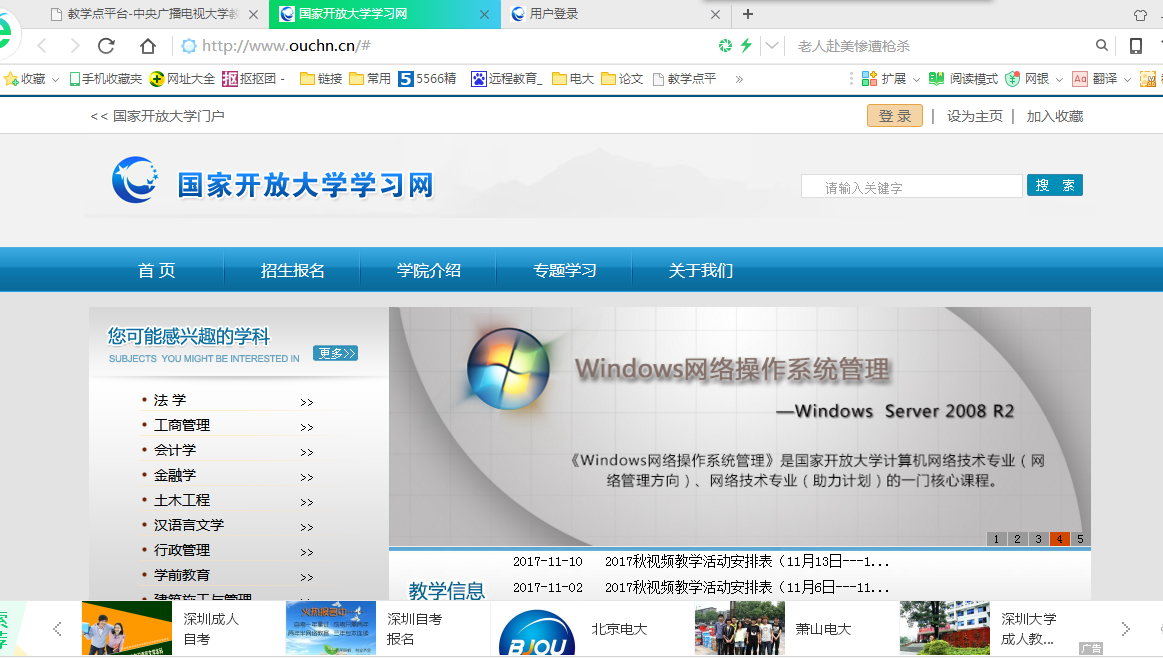 二、点击右上角“登录”，以学生用户进，用户名为学号，密码是8位出生年月日。进入学习页面。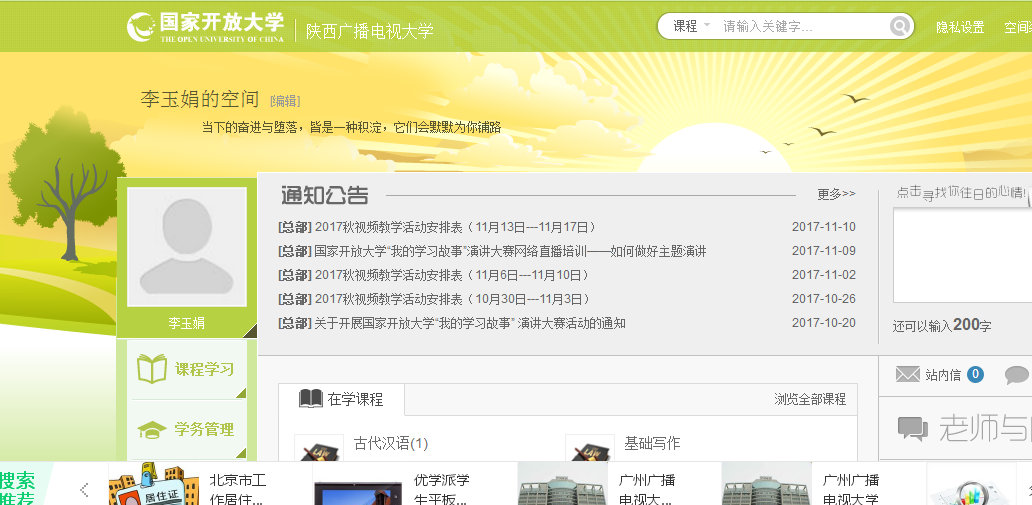 三、点击“文学概论”课程进入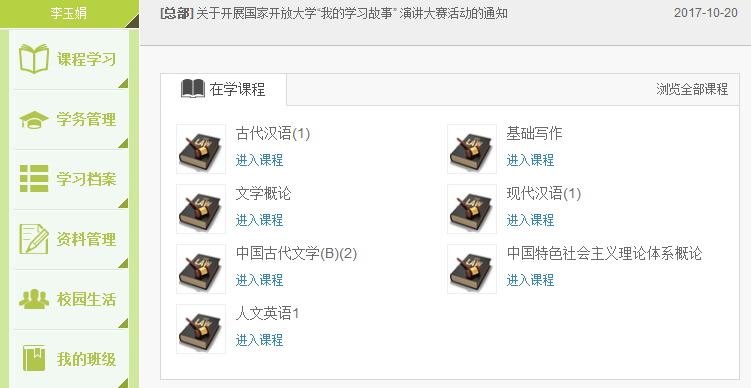 四、进入完成形考任务页面：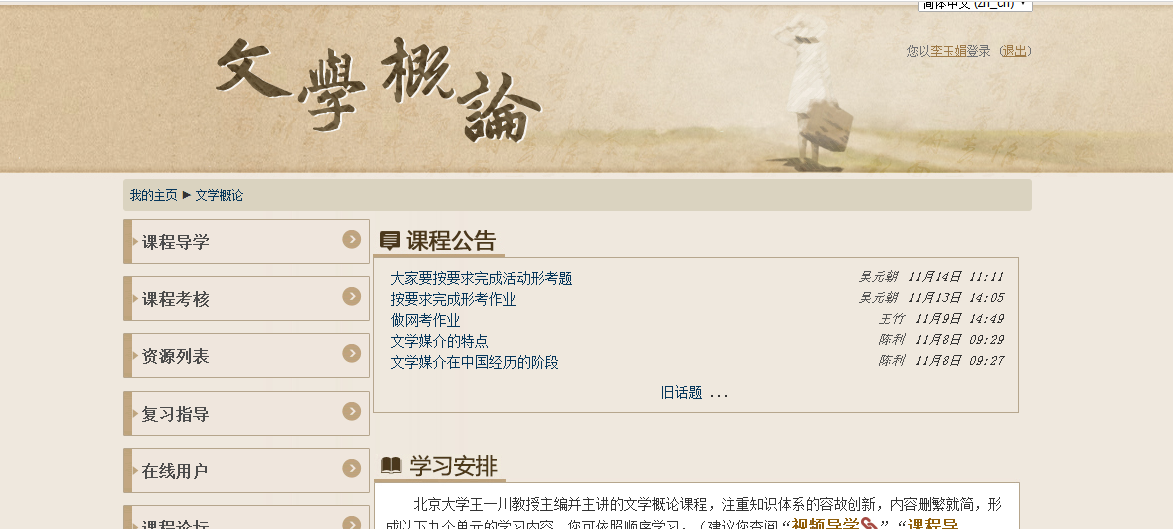 五、点击课程考核---形考任务：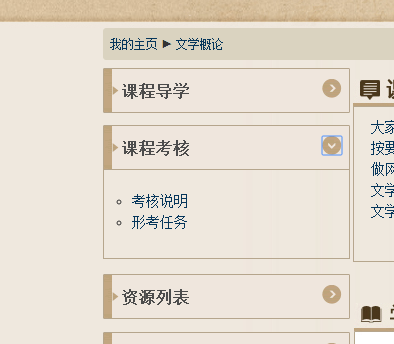 六、打开形考任务，分两部分，章节测评和学习活动，逐项完成。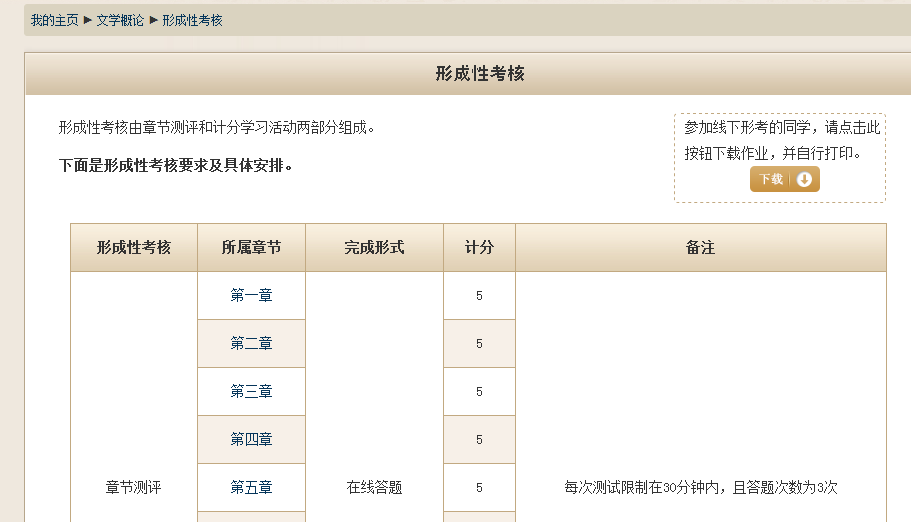 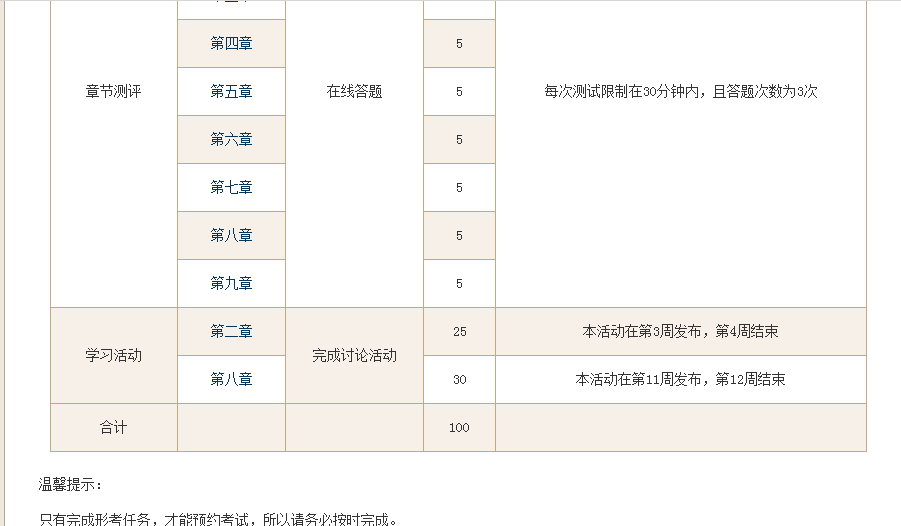 下载线下作业，找出答案再进入测试完成。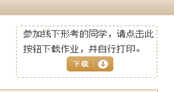 七、点击第一章打开，点击现在参加测试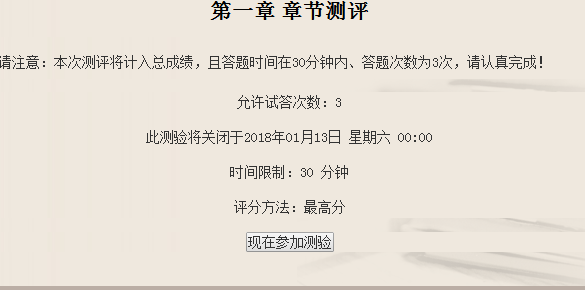 八、进入测试页面：（由于测试有次数和时间限制，告诉大家一个小技巧，打开测试页面后复制题目内容到Word，不要提交退出，然后在Word文档中找好答案，重新进入测试页面，继续上次浏览，完成测试）。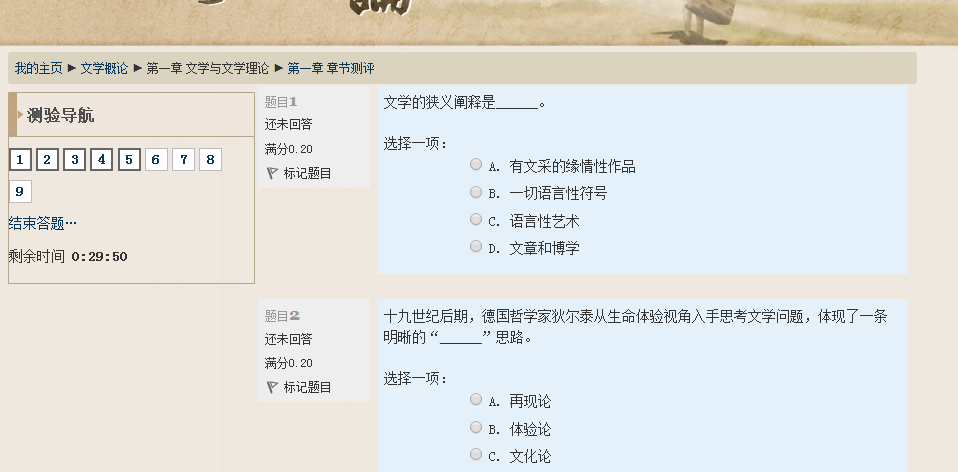 九、做完后点击结束答题—提交所有答案并结束。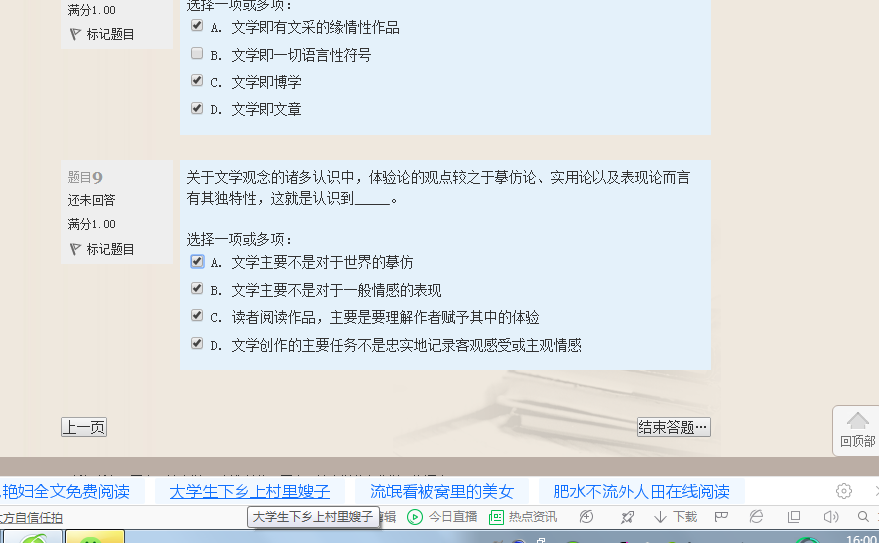 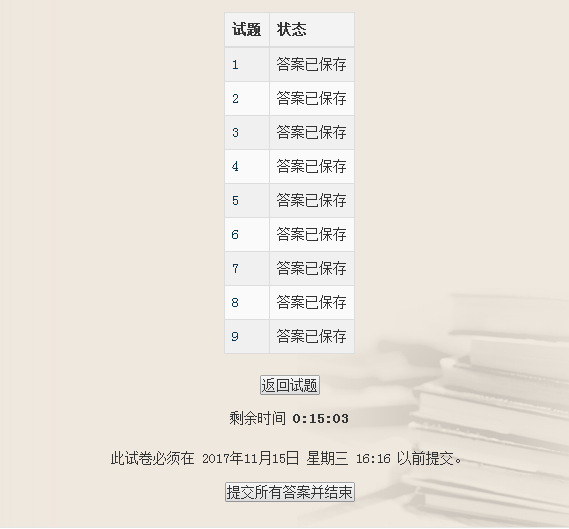 十、查看成绩，5分为满分。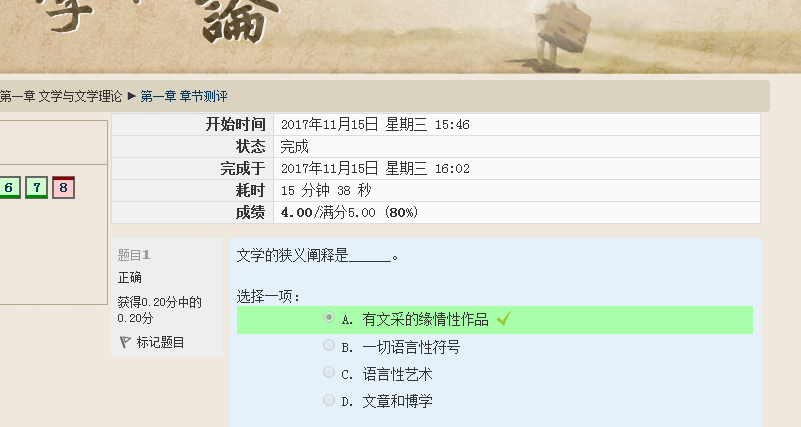 十一、如对成绩不满意，可拉至底端，点击结束回顾。点击再次尝试此测试，重新答题但再次做的时候，题目和第一次是不一样的，需要重新重复前面提示的操作完成。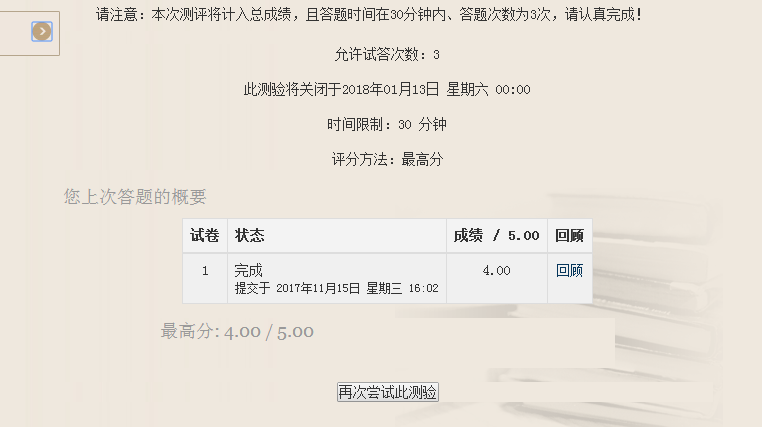 十二、学习活动部分：分别点开“第二章”、“第八章”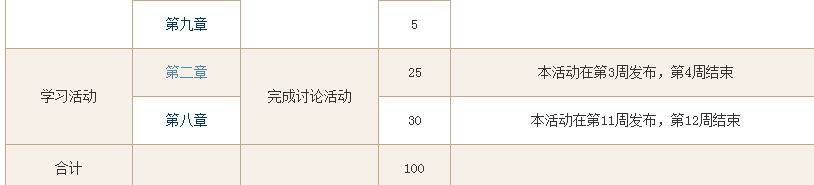 十三、找到课程辅导老师发的讨论内容的帖子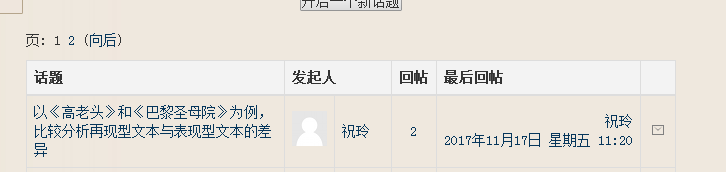 十四、打开帖子，点击回复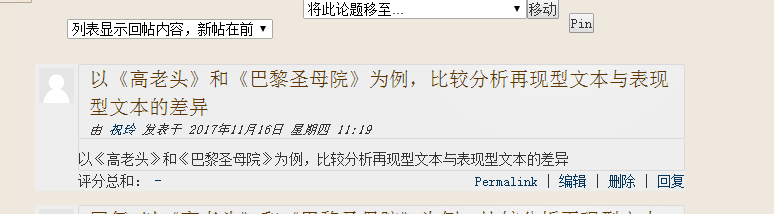 十五、在正文框内填写回复内容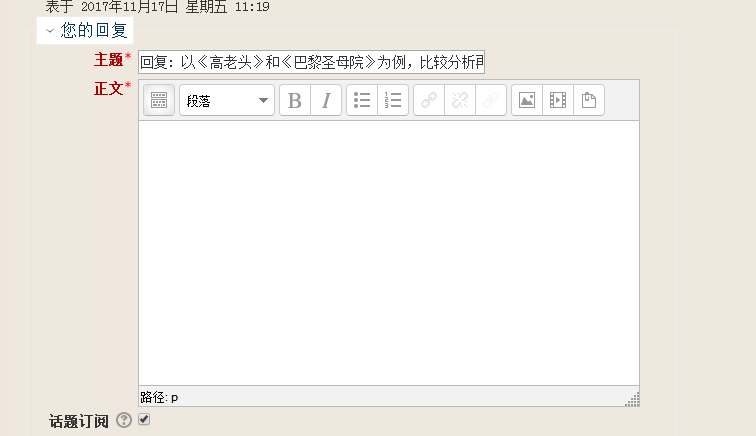 十六、下拉，点击发到讨论区，任务即完成。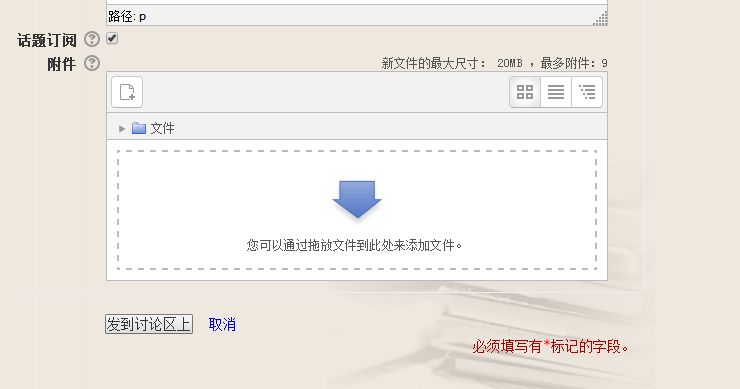 